RASPORED SATI ŠK. GODINA 2016./17.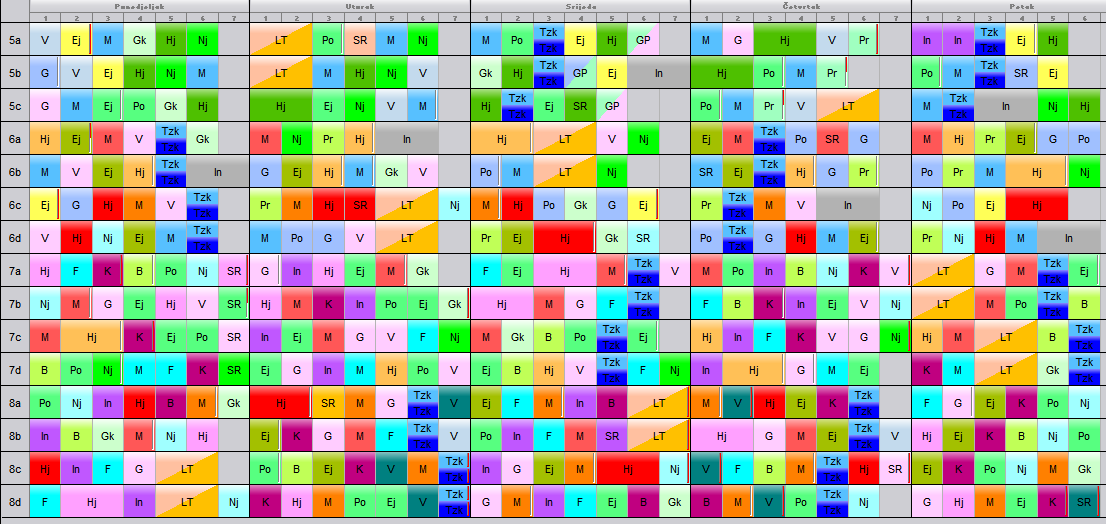 